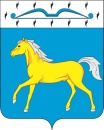 АДМИНИСТРАЦИЯ ПРИХОЛМСКОГО  СЕЛЬСОВЕТА МИНУСИНСКОГО РАЙОНАКРАСНОЯРСКОГО КРАЯРОССИЙСКАЯ ФЕДЕРАЦИЯПОСТАНОВЛЕНИЕ06.05.2020                                     п. Прихолмье                                          № 17-п О присвоении адреса нежилому зданию, расположенному на территории п. Прихолмье Прихолмского сельсовета Минусинского района Красноярского краяВ соответствии со ст. 8 Устава Прихолмского сельсовета,  ПОСТАНОВЛЯЮ: 1. Нежилому зданию, расположенному на территории п. Прихолмье Прихолмского сельсовета Минусинского района Красноярского края, присвоить адрес: Красноярский Край, Минусинский муниципальный район, сельское поселение Прихолмский сельсовет, Прихолмье Поселок, Полевая Улица, Здание 22.2. Контроль  за исполнением  данного постановления  оставляю за собой.3. Постановление вступает в силу со дня его подписания.Глава Прихолмского сельсовета:                                             К.Г. Форсел